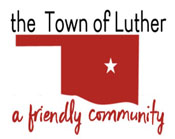 BOARD OF TRUSTEES FOR THE TOWN OF LUTHERREGULAR MEETING AGENDA    AND PUBLIC HEARING                 MINUTESIn accordance with the Open Meeting Act, Title 25, Section 311 of the Oklahoma Statutes, the Town of Luther, County of Oklahoma, 108 S. Main Street, hereby calls a Regular Meeting of the Luther Board of Trustees, Tuesday, October 13th, 2020 at 7:00 p.m. at Town Hall, 108 S. Main St., Luther, OK 73054.Call to order.Invocation.Pledge of Allegiance.Roll Call… All Present.Determination of a quorum… Yes.Approval of the Consent Agenda, Previous Meeting’s Minutes, Treasurer’s Report, Review of Claims including Payroll.Motion to approve as written: J. White… 2nd: T. Langston… Unanimous Yes vote.Trustee Comments.No Action.A PUBLIC HEARING regarding the Mixed Use Ordinance #2020-09, for the Downtown Business District.AN ORDINANCE OF THE TOWN OF LUTHER, OKLAHOMA, ADDING ARTICLE G, “MIXED-USE DISTRICTS,” TO THE CODE OF ORDINANCES OF THE TOWN OF LUTHER, OKLAHOMA, AND SPECIFICALLY ADDING SECTION 12-255, “GENERAL PURPOSES OF MIXED-USE DISTRICTS;” WHICH SETS FORTH THE PURPOSES OF MIXED-USE DISTRICTS; ADDING SECTION 12-256, “DOWNTOWN MIXED-USE CORE DISTRICT (DM),” WHICH IDENTIFIES THE AREAS OF THE TOWN SUBJECT TO THIS DISTRICT AND ALLOWABLE USES; ADDING SECTION 12-257, “DOWNTOWN FRINGE DISTRICT,” WHICH IDENTIFIES THE AREAS OF THE TOWN SUBJECT TO THIS DISTRICT AND ALLOWABLE USES; PROVIDING FOR REPEALER; PROVIDING FOR SEVERABILITY; AND DECLARING AN EMERGENCY.No Action.Trustee One (Terry Arps)Consideration, discussion and possible action to amending fee / fine schedule to conform with state statute. Motion to approve as written: T. Arps… 2nd: T. Langston… Unanimous Yes vote.Trustee Two (Brian Hall)Trustee Three (Trandy Langston)Consideration, discussion and possible action to recommend to the board of Trustees the decision of the Planning Commission regarding the Mixed Use ordinance #2020-09, for the Downtown Business District.Tabled to November 10th meeting.Trustee Four (Jeff Schwarzmeier)Trustee Five (Jenni White)Consideration, discussion and possible action to adopt the Mixed Use ordinance #2020-09, for the Downtown Business District. AN ORDINANCE OF THE TOWN OF LUTHER, OKLAHOMA, ADDING ARTICLE G, “MIXED-USE DISTRICTS,” TO THE CODE OF ORDINANCES OF THE TOWN OF LUTHER, OKLAHOMA, AND SPECIFICALLY ADDING SECTION 12-255, “GENERAL PURPOSES OF MIXED-USE DISTRICTS;” WHICH SETS FORTH THE PURPOSES OF MIXED-USE DISTRICTS; ADDING SECTION 12-256, “DOWNTOWN MIXED-USE CORE DISTRICT (DM),” WHICH IDENTIFIES THE AREAS OF THE TOWN SUBJECT TO THIS DISTRICT AND ALLOWABLE USES; ADDING SECTION 12-257, “DOWNTOWN FRINGE DISTRICT,” WHICH IDENTIFIES THE AREAS OF THE TOWN SUBJECT TO THIS DISTRICT AND ALLOWABLE USES; PROVIDING FOR REPEALER; PROVIDING FOR SEVERABILITY; AND DECLARING AN EMERGENCY.Tabled to November 10th meeting.PROPOSED EXECUTIVE SESSION: Consideration and possible action to enter into executive session for confidential communications with legal counsel regarding a possible economic development activity for real property generally located north of Route 66, west of North Luther Road/Ash Street, Luther, Oklahoma, and for purposes of conferring on matters pertaining to economic development, including the transfer of property, financing, or the creation of a proposal to entice a business to remain or to locate within the Town of Luther, on the advice of counsel that public disclosure of the matters discussed will interfere with services and violate the confidentiality of the businesses, and as authorized by 25 O.S. Section 307(C)(11).Motion to enter into Executive Session: J. White… 2nd: T. Langston… Unanimous Yes vote.PROPOSED ACTION ITEMS FOR MATTERS DISCUSSED IN EXECUTIVE SESSION: Consideration, discussion, and possible appropriate and related action on matters discussed in Executive Session, including direction for the Mayor and legal counsel to explore options for recruitment and/or retention.Motion to direct the town attorney to attempt negotiations for an economic development contract: J. White… 2nd: J. Schwarzmeier … Unanimous Yes vote.Consideration, discussion and possible action regarding sales tax increase in 2021.No Action.Consideration, discussion and possible action to have the water tower cleaned by an outside agency.Motion to have the company, Pittsburgh give the town an assessment on the water tower: J. White… 2nd: T. Langston… Unanimous Yes vote.Consideration, discussion and possible action to lease water tower space to AtLink broadband service, including price and term for lease.No Action.Consideration, discussion and possible action to start the pre-approved budget increase for the Town Manager, starting at the next pay period.Motion to approve as written: J. White… 2nd: T. Arps… Unanimous Yes vote.New Business: In accordance with the Open Meeting Act, Title 25 O.S. 311.A.9of the Oklahoma Statutes, new business is defined as any matter not known about or which could not have been reasonably foreseen prior to the time of posting the agenda.No New Business.Citizen participation:  Citizens may address the Board during open meetings on any matter on the agenda prior to the Board taking action on the matter. On any item not on the current agenda, citizens may address the Board under the agenda item Citizen Participation. Citizens should fill out a Citizen’s Participation Request form and give it to the Mayor. Citizen Participation is for information purposes only, and the Board cannot discuss, act or make any decisions on matters presented under Citizens Participation. Citizens are requested to limit their comments to two minutes.No Action.Adjourn.Motion to adjourn: T. Langston… 2nd: J. Schwarzmeier… Unanimous Yes vote.___transcribed 10/14/2020 by____Kim Bourns, Town Clerk/Treasurer*Agenda Posted Friday, October 9th, 2020 at Luther Town Hall, on the website at www.townoflutherok.com and on Facebook at The Town of Luther, prior to 7:00 pm.